Հավելված N 1 ՀՀ կառավարության 2020 թվականի ապրիլի 30-ի N 718-Ն որոշմանՍԱՆԻՏԱՐԱՀԻԳԻԵՆԻԿ ԵՎ ՀԱԿԱՀԱՄԱՃԱՐԱԿԱՅԻՆ ԲՆԱԳԱՎԱՌՈՒՄ ՌԻՍԿԻ ՎՐԱ ՀԻՄՆՎԱԾ ՍՏՈՒԳՈՒՄՆԵՐԻ ՍՏՈՒԳԱԹԵՐԹՀԱՅԱՍՏԱՆԻ ՀԱՆՐԱՊԵՏՈՒԹՅԱՆ ԱՌՈՂՋԱՊԱՀԱԿԱՆ ԵՎ ԱՇԽԱՏԱՆՔԻ ՏԵՍՉԱԿԱՆ ՄԱՐՄԻՆՍտուգաթերթ N 1.23Հելմինթոզների համաճարակաբանական վերահսկողության (ՏԳՏԴ ծածկագիր՝ Q 86)ՏԻՏՂՈՍԱԹԵՐԹԱռողջապահական և աշխատանքի տեսչական մարմնի (ԱԱՏՄ) ստորաբաժանման անվանումը, հեռախոսահամարը, գտնվելու վայրը_ 	ԱԱՏՄ-ի ծառայողի պաշտոնը	ազգանունը, անունը, հայրանունը 	_	 	ԱԱՏՄ-ի ծառայողի պաշտոնը	ազգանունը, անունը, հայրանունըՍտուգման սկիզբը (ամսաթիվը)`	20 	_թ.	ավարտը` 	20	թ.	Տնտեսավարող սուբյեկտի անվանումը, 		Հ Վ Հ ՀՊետական ռեգիստրի գրանցման համարը, ամսաթիվըՏնտեսավարող սուբյեկտի գտնվելու վայրը, կայքի, էլեկտրոնային փոստի հասցեները	(հեռախոսահամարը)Տնտեսավարող սուբյեկտի  ղեկավարի  կամ  փոխարինող անձի ազգանունը, անունը, հայրանունը	(հեռախոսահամարը) Ստուգման հանձնարարագրի համարը` 	տրված` 	20 	թ.Ստուգման նպատակը, պարզաբանման ենթակա հարցերի համարները`  	ՀԱՐՑԱՇԱՐՀՀ առողջապահական և աշխատանքի տեսչական մարմնի կողմից բժշկական օգնություն և սպասարկում իրականացնող կազմակերպություններում, երեխաների խնամքի և հանրակրթական ուսումնական կազմակերպություններում հելմինթոզների համաճարակաբանական հսկողության կազմակերպման և իրականացման սանիտարահամաճարակային կանոնների և նորմերի պահանջների կատարման նկատմամբ իրականացվող ստուգումներիՏվյալ ստուգաթերթը կազմվել է հետևյալ նորմատիվ իրավական ակտի հիման վրա՝1.	Առողջապահության նախարարի 2017 թվականի նոյեմբերի 10-ի N 51-Ն հրաման:Տեսչական մարմնի ծառայող 		Տնտեսավարող 	(ստորագրություն)	(ստորագրություն)ՀԱՅԱՍՏԱՆԻ ՀԱՆՐԱՊԵՏՈՒԹՅԱՆ ՎԱՐՉԱՊԵՏԻ ԱՇԽԱՏԱԿԱԶՄԻՂԵԿԱՎԱՐ	Ա. ՀԱՐՈՒԹՅՈՒՆՅԱՆ12.12.2022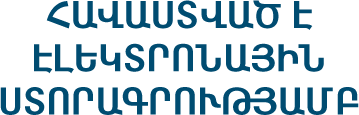 NՏԵՂԵԿԱՏՎԱԿԱՆ ՀԱՐՑԵՐՊԱՏԱՍԽԱՆ1.Տնտեսավարող սուբյեկտի գործունեությունն սկսելու տարեթիվը, ամիսը,ամսաթիվը2.Տնտեսավարող սուբյեկտի կազմում գործող մասնաճյուղերը և գտնվելու վայրը3.Տնտեսավարող սուբյեկտի լիցենզիայի տեսակները4.Տնտեսավարող սուբյեկտի աշխատակիցների թիվը5.Տարեկան սպասարկվող պացիենտների միջին թիվըNՀարցՀղում նորմատիվ իրավական ակտինԱյոՈչՉ/ՊԿշիռՍտուգման մեթոդՄեկնաբանություն1.Հելմինթոզներով հիվանդների հայտնաբերման նպատակով իրականացվում են լաբորատոր հետազոտություններ ներքոհիշյալանձանց շրջանում.Առողջապահության նախարարի 2017 թվականի նոյեմբերի 10-ի թիվ 51-Ն հրաման, հավելված, կետ 151)բժշկական օգնության դիմած անձինք՝ հիվանդության կասկածի դեպքում2.0Փաստաթղթային2)ստացիոնարում բուժվող ստամոքսաղիքային խանգարումներով, լյարդի և փայծաղի ախտահարումով, ալերգիաներով, լիմֆադենոպաթիայով, տենդով առաջնակի դիմած հիվանդներ, եթե այլ պատճառներ չեն հայտնաբերվել2.0Փաստաթղթային2.Բիոհելմինթոզներով հիվանդների հայտնաբերման նպատակով իրականացվում են լաբորատոր հետազոտություններ ներքոհիշյալ անձանց շրջանում.Առողջապահության նախարարի 2017 թվականի նոյեմբերի 10-ի թիվ 51-Ն հրաման, հավելված, կետ 161)ռիսկի խմբերում ներառված անձինք և նրանց ընտանիքի անդամներ (անասնաբուծական տնտեսությունների, մորթու մշակման կազմակերպությունների աշխատողներ, անասնաբույժներ, մսի արտադրության աշխատողներ, որսորդներ, մորթի մասնա- կիցներ, արգելանոցների աշխատողներ,մաքրման կայանների աշխատողներ)2.0Փաստաթղթային2)բնակչության խմբեր, որտեղ գրանցվել է կենդանիների ցիստիցերկոզ (հետազոտությունների ծավալը որոշվում էհամաճարակային իրավիճակից ելնելով)2.0Փաստաթղթային3)համաճարակաբանական ցուցումով՝ տրիխի- նելաներով վարակված միսն օգտագործած անձինք մսի օգտագործումից 2 շաբաթ հետո2.0Փաստաթղթային4)ստացիոնարում բուժվող նյարդաբանական խանգարումներով հիվանդներ, եթե այլ պատճառներ չեն հայտնաբերվել2.0Փաստաթղթային5)բիոհելմինթոզով (տենիարինխոզ, տենիոզ (ցիստիցերկոզ)) հիվանդի ընտանեկան և կազմակերպ օջախումշփվածներ և ռիսկի խմբերում ներառվածներ2.0Փաստաթղթային6)բիոհելմինթոզով (էխինակոկոզ, ալվեոկոկոզ) հիվանդի ընտանեկան օջախում՝ ընտանիքի անդամներ և կազմակերպ օջախում՝ աշխա- տակիցներ (եթե այդ աշխատակիցները ներառված են ռիսկի խմբերում), որոնց շրջանում իրականացվում են շճաբանականհետազոտություններ2.0Փաստաթղթային3.Հպավարանցիկ հելմինթոզներով հիվանդների հայտնաբերման նպատակով իրականացվում են լաբորատոր հետազոտություններ ներքոհիշյալանձանց շրջանում.Առողջապահության նախարարի 2017 թվականի նոյեմբերի 10-ի թիվ 51-Ն հրաման, հավելված, կետ 171)սննդի և դրանց հավասարեցված հաստատությունների աշխատողներ՝ աշխատանքի ընդունվելիս և հետագայում՝տարին 2 անգամ2.0Փաստաթղթային2)մանկատների, երեխաների տների սաներ, գիշերային կացության կազմակերպությունների բնակիչներ՝ ընդունվելիս և հետագայում՝ տարին 2անգամ2.0Փաստաթղթային3)առողջարաններ, ճամբարներ մեկնողերեխաներ2.0Փաստաթղթային4)ջրային սպորտաձևերով զբաղվող անձինք՝սպորտային խումբ ընդունվելիս և հետագայում՝ տարին 2 անգամ2.0Փաստաթղթային5)հպավարանցիկ հելմինթոզով հիվանդի ընտանեկան և կազմակերպ օջախում՝շփվածներ2.0Փաստաթղթային4.Հողային հելմինթոզներով հիվանդների հայտնաբերման նպատակով իրականացվում են լաբորատոր հետազոտություններ հողային հելմինթոզների օջախներում՝ ընտանիքիանդամների շրջանումԱռողջապահության նախարարի 2017 թվականի նոյեմբերի 10-ի թիվ 51-Ն հրաման, հավելված, կետ 182.0Փաստաթղթային5.Հելմինթոզների ախտորոշումն իրակա- նացվում է համաձայն «ՀելմինթոզներիԱռողջապահությաննախարարի 2017 թվականի2.0Փաստաթղթայինդեպքի ստանդարտ բնորոշումների»՝համաճարակաբանական, կլինիկական, լաբորատոր ցուցանիշներովնոյեմբերի 10-ի թիվ 51-Ն հրաման, հավելված, կետ 19,գլուխ X-XII6.Հելմինթոզների ախտորոշման համաճարակաբանական ցուցանիշի՝ համաճարակաբանական վերհուշի վերաբերյալ կատարվում է նշում«Ամբուլատոր բժշկական քարտի» և/կամ«Հիվանդության պատմության» մեջԱռողջապահության նախարարի 2017 թվականի նոյեմբերի 10-ի թիվ 51-Ն հրաման, հավելված, կետ 202.0Փաստաթղթային7.Հելմինթոզների կասկածելի և հաստատված դեպքերը հաշվառվում ենԱռողջապահության նախարարի 2017 թվականի նոյեմբերի 10-ի թիվ 51-Նհրաման, հավելված, կետ 272.0Փաստաթղթային8.Հելմինթոզների լաբորատոր հաստատված դեպքերի վերաբերյալ ներկայացվում է հաշվետվությունԱռողջապահության նախարարի 2017 թվականի նոյեմբերի 10-ի թիվ 51-Նհրաման, հավելված, կետ 272.0Փաստաթղթային9.Հելմինթոզով կասկածելի հիվանդի բժշկա- կան փաստաթղթերում` մեծահասակի ամբու- լատոր բժշկական քարտում կամ երեխայի բժշկական հսկողության ամբուլատոր քարտում և հիվանդության պատմության մեջ կատարվում է գրառում նմուշի հետա- զոտության մասին (հետազոտության նշանակում, նմուշի վերցման ամսաթիվ) և փակցվում է լաբորատոր հետազոտությանարդյունքըԱռողջապահության նախարարի 2017 թվականի նոյեմբերի 10-ի թիվ 51-Ն հրաման, հավելված, կետ 282.0Փաստաթղթային10.Հելմինթոզներով հիվանդների բուժումը կազմակերպվում է ամբուլատոր կամստացիոնար՝ կախված կլինիկականԱռողջապահության նախարարի 2017 թվականի2.0Փաստաթղթայինցուցումից, հիվանդի վիճակից, հիվանդության փուլիցնոյեմբերի 10-ի թիվ 51-Ն հրաման, հավելված, կետ 2911.Հելմինթոզներով հիվանդները դուրս են գրվում հելմինթազերծումից և լրիվ կլինիկական առողջացումից հետո` բուժման կուրսի ավարտից հետո կատարված լաբորատոր հետազոտության բացասական արդյունքի հիման վրաԱռողջապահության նախարարի 2017 թվականի նոյեմբերի 10-ի թիվ 51-Ն հրաման, հավելված, կետ 302.0Փաստաթղթային12.Հպավարանցիկ հելմինթոզներով հիվանդներին թույլատրվում է հաճախել կազմակերպություններ բուժման կուրսի ավարտից հետո կատարված լաբորատոր հետազոտության բացասական արդյունքի հիման վրաԱռողջապահության նախարարի 2017 թվականի նոյեմբերի 10-ի թիվ 51-Ն հրաման, հավելված, կետ 312.0Փաստաթղթային13.Հելմինթոզի օջախի համաճարակաբանական հետազոտությունն իրականացվում է 48 ժամվա ընթացքում և ներառում է հիվանդի և նրա հետ շփված անձանց հարցում, փաստաթղթերի ուսումնասիրություն, լաբորատոր և գործիքային հետազոտություններ, դիտարկում առավելագույն գաղտնիշրջանի տևողությամբԱռողջապահության նախարարի 2017 թվականի նոյեմբերի 10-ի թիվ 51-Ն հրաման, հավելված, կետ 332.0Փաստաթղթային Հարցում14.Հելմինթոզի օջախում, կախված հելմինթոզի տեսակից իրականացվում են սանիտարա- համաճարակային միջոցառումներ.Առողջապահության նախարարի 2017 թվականի նոյեմբերի 10-ի թիվ 51-Նհրաման, հավելված, կետ 341)հպավարանցիկ հելմինթոզով և բիոհելմինթոզով հիվանդի օջախում գտնվող և նրա հետ միևնույն ռիսկի ազդեցության ներքո գտնված անձանց շրջանում հարցում և անհրաժեշտության դեպքում՝ լաբորատոր հետազոտություն2.0Փաստաթղթային2)երեխաների խնամքի և կրթական կազմակերպություններում հպավարանցիկ հելմինթոզի կամ բիոհելմինթոզի՝ տենիարինխոզի կամ տենիոզի հայտնաբերման դեպքում հիվանդների՝ կազմակերպ օջախ հիվանդների հաճախման սահմանափակում՝ մինչև բացասական լաբորատոր պատասխանի ստացումը2.0Փաստաթղթային3)հասարակական լողավազաններ հաճախող հիվանդ երեխաների այցելության սահմանափակում2.0Փաստաթղթային4)Հելմինթոզներով հիվանդների օջախներում առողջ ապրելակերպի քարոզչություն2.0Փաստաթղթային5)տենիդոզների օջախում՝ մարդու արտաթորանքներով աղտոտված հողի հատվածների, էխինակոկոզի օջախում՝ կենդանիների, մասնավորապես շների արտաթորանքներով աղտոտված հողի հատվածների վարակազերծում, խաղահրապարակների մաքրում կենցաղային աղբից, ավազի փոխում կամ վարակազերծում2.0Փաստաթղթային6)օջախներում միջավայրի սանիտարական վիճակի հսկողության, վարակի փոխանցման գործոնների և ուղիների որոշման նպատակով արտաքին միջավայրի սանիտարամակաբուծաբանականհետազոտությունների իրականացում2.0Փաստաթղթային7)հպավարանցիկ հելմինթոզի կամ բիոհելմինթոզի օջախում՝ արտաքին միջավայրի առարկաների մակերեսներից լվացուկների, հողային հելմինթոզների և բիոհելմինթոզների օջախներից՝ մրգերի, բանջարեղենի, հողի նմուշների, խաղահրապարակների ավազի, բաց ջրամբարների ջրի նմուշառում և հետազոտություն2.0Փաստաթղթային8)Արտաքին միջավայրի նմուշները վերցվում են մինչև սանիտարահամաճարակային միջոցառումներ իրականացնելը և կանխարգելիչ միջոցառումներից հետո՝ դրանց արդյունավետությունը ստուգելու համար.2.0Փաստաթղթային15.Բժշկական կազմակերպության կողմիցԱռողջապահության2.0Փաստաթղթայինիրականացվում է հելմինթոզներինախարարի 2017 թվականիկանխարգելմանն ուղղված քարոզչականնոյեմբերի 10-ի թիվ 51-Նաշխատանք, ինչի մասին կատարվում էհրաման, հավելված, կետ 36գրանցում հիվանդի բժշկականփաստաթղթերում` մեծահասակիամբուլատոր բժշկական քարտում կամերեխայի բժշկական հսկողությանամբուլատոր քարտում, հիվանդությանպատմության մեջ1.«Այո»-առկա է, համապատասխանում է նորմատիվ իրավական ակտերի պահանջներին,պահպանված են նորմատիվ իրավական ակտերի պահանջներըV2.«Ոչ»-բացակայում է, չի համապատասխանում, չի բավարարում նորմատիվ իրավական ակտերի պահանջներին, առկա են խախտումներV3.«Չ/Պ»-չի պահանջվումV